О проведении проверок по охране труда в образовательных организациях Республики Тыва - 11   полугодие 2015г.В соответствии плана работы Регионального отделения профсоюза работников народного образования и науки РФ по РТ на 2015 год, в целях осуществления контроля  по реализации защитных функций по охране труда в образовательных организациях Республики ТываПРЕЗИДИУМ РОПРОН РФ по РТ ПОСТАНОВЛЯЕТ:Техническому инспектору труда Профсоюза РОПРОН РФ по РТ Баклагиной М.А. с участием внештатных технических инспекторов труда, уполномоченных лиц по охране труда провести проверку  в следующих образовательных учреждениях  Республики Тыва: 1.1. Проверку провести  с 05 октября  по 16 октября .  в  Кызылском  кожууне:-  МБОУ Сукпакская СОШ п.Сукпак;-  МБДОУ детский сад «Петушок" п.Сукпак;- МБДОУ детский сад "Колосок" п.Сукпак- ГБОУ Аграрный лицей РТ  п. Сукпак.1.2.Проверку провести  с 19 октября  по 30 октября .  в  Кызыле:-  МБОУ СОШ №8;- МБОУ СОШ № 14;- МБДОУ «Детский сад №32 «Аленушка»;- МБДОУ «Детский сад № 38 ».1.3. Проверку провести с 09 ноября по 27 ноября . в образовательных организациях среднего профессионального образования г.Кызыла:-  ГБПОУ РТ «Тувинский политехнический техникум»;-  ГБПОУ РТ «Тувинский строительный техникум»;-  ГБПОУ РТ «Тувинский политехнический техникум»;2. Председателям профсоюзных организаций выше перечисленных образовательных организаций  оказать содействие в проведении проверки по охране труда,  довести до сведения руководителя образовательной организаций  о сроках проведения проверки.3. Техническому инспектору труда Профсоюза РОПРОН РФ по РТ Баклагиной М.А. озвучить итоги проведения проверок по охране труда на заседании Президиума в декабре месяце 2015г.4. Контроль по выполнению Постановления отставляю за собою.Председатель РОПРОН РФ по РТ:                             Н.О. Охемчик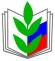 ПРОФСОЮЗ РАБОТНИКОВ НАРОДНОГО ОБРАЗОВАНИЯ И НАУКИ РОССИЙСКОЙ ФЕДЕРАЦИИ(ОБЩЕРОССИЙСКИЙ ПРОФСОЮЗ ОБРАЗОВАНИЯ)РЕГИОНАЛЬНОЕ ОТДЕЛЕНИЕ ПРОФСОЮЗА РАБОТНИКОВ НАРОДНОГО ОБРАЗОВАНИЯ И НАУКИ РОССИЙСКОЙ ФЕДЕРАЦИИ ПО РЕСПУБЛИКИ ТЫВА (РОПРОН РФ  по РТ)ПРЕЗИДИУМПОСТАНОВЛЕНИЕПРОФСОЮЗ РАБОТНИКОВ НАРОДНОГО ОБРАЗОВАНИЯ И НАУКИ РОССИЙСКОЙ ФЕДЕРАЦИИ(ОБЩЕРОССИЙСКИЙ ПРОФСОЮЗ ОБРАЗОВАНИЯ)РЕГИОНАЛЬНОЕ ОТДЕЛЕНИЕ ПРОФСОЮЗА РАБОТНИКОВ НАРОДНОГО ОБРАЗОВАНИЯ И НАУКИ РОССИЙСКОЙ ФЕДЕРАЦИИ ПО РЕСПУБЛИКИ ТЫВА (РОПРОН РФ  по РТ)ПРЕЗИДИУМПОСТАНОВЛЕНИЕПРОФСОЮЗ РАБОТНИКОВ НАРОДНОГО ОБРАЗОВАНИЯ И НАУКИ РОССИЙСКОЙ ФЕДЕРАЦИИ(ОБЩЕРОССИЙСКИЙ ПРОФСОЮЗ ОБРАЗОВАНИЯ)РЕГИОНАЛЬНОЕ ОТДЕЛЕНИЕ ПРОФСОЮЗА РАБОТНИКОВ НАРОДНОГО ОБРАЗОВАНИЯ И НАУКИ РОССИЙСКОЙ ФЕДЕРАЦИИ ПО РЕСПУБЛИКИ ТЫВА (РОПРОН РФ  по РТ)ПРЕЗИДИУМПОСТАНОВЛЕНИЕПРОФСОЮЗ РАБОТНИКОВ НАРОДНОГО ОБРАЗОВАНИЯ И НАУКИ РОССИЙСКОЙ ФЕДЕРАЦИИ(ОБЩЕРОССИЙСКИЙ ПРОФСОЮЗ ОБРАЗОВАНИЯ)РЕГИОНАЛЬНОЕ ОТДЕЛЕНИЕ ПРОФСОЮЗА РАБОТНИКОВ НАРОДНОГО ОБРАЗОВАНИЯ И НАУКИ РОССИЙСКОЙ ФЕДЕРАЦИИ ПО РЕСПУБЛИКИ ТЫВА (РОПРОН РФ  по РТ)ПРЕЗИДИУМПОСТАНОВЛЕНИЕПРОФСОЮЗ РАБОТНИКОВ НАРОДНОГО ОБРАЗОВАНИЯ И НАУКИ РОССИЙСКОЙ ФЕДЕРАЦИИ(ОБЩЕРОССИЙСКИЙ ПРОФСОЮЗ ОБРАЗОВАНИЯ)РЕГИОНАЛЬНОЕ ОТДЕЛЕНИЕ ПРОФСОЮЗА РАБОТНИКОВ НАРОДНОГО ОБРАЗОВАНИЯ И НАУКИ РОССИЙСКОЙ ФЕДЕРАЦИИ ПО РЕСПУБЛИКИ ТЫВА (РОПРОН РФ  по РТ)ПРЕЗИДИУМПОСТАНОВЛЕНИЕ
« 23»  сентября .
г. Кызыл
г. Кызыл
г. Кызыл
№ __